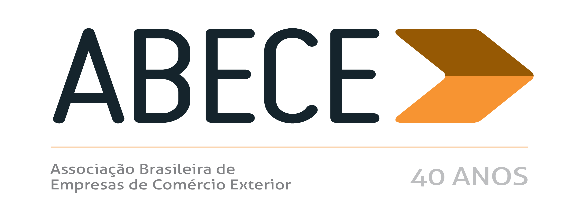 ALERTA MEDIDA DE DEFESA COMERCIAL – n° 2/2017Prezado Associado,Informamos, para conhecimento imediato e adoção das providências cabíveis, a publicação de medidas de defesa comercial referentes aos produtos abaixo.Trata-se de informação de caráter exclusivo para associados com divulgação restrita.Para cancelar o recebimento, solicitamos enviar mensagem neste e.mail.Atenciosamente,Secretaria Executiva da ABECECHAPAS GROSSAS (NCM 7208.51.00 e 7208.52.00) OBJETOS DE LOUÇA PARA MESA (NCM 6911.10.10, 6911.10.90, 6911.90.00 e 6912.00.00) ÉSTERES ACÉTICOS (NCM 2915.31.00 E 2915.39.31) FIOS DE NÁILON (NCM 5402.31.11, 5402.31.19 E 5402.45.20)  MALHAS DE VISCOSE (NCM 6004.10.41, 6004.10.42, 6004.10.43, 6004.10.44, 6004.90.40, 6006.41.00, 6006.42.00, 6006.43.00 e 6006.44.00) ANEXOCIRCULAR SECEX Nº 1, DE 13 DE JANEIRO DE 2017 (DOU 16/1/2017)O SECRETÁRIO DE COMÉRCIO EXTERIOR DO MINISTÉRIO DA INDÚSTRIA, COMÉRCIO EXTERIOR E SERVI- ÇOS, em consonância com o disposto no Acordo sobre a Implementação do Artigo VI do Acordo Geral sobre Tarifas e Comércio - GATT 1994, aprovado pelo Decreto Legislativo no 30, de 15 de dezembro de 1994, promulgado pelo Decreto no 1.355, de 30 de dezembro de 1994 e o contido no Decreto no 8.058, de 26 de julho de 2013, especialmente o previsto nos arts. 5o e 128, e tendo em vista o constante no Processo MDIC/SECEX 52272.001547/2016-00, decide: Prorrogar por até três meses, a partir de 10 de fevereiro de 2017, o prazo para conclusão da revisão anticircunvenção para averiguar a existência de práticas comerciais que visem a frustrar a eficácia de medida antidumping em vigor, instituída pela Resolução CAMEX no 77, de 2 de outubro de 2013, publicada no Diário Oficial da União (D.O.U.) de 3 de outubro de 2013, aplicada às importações brasileiras de laminados planos de baixo carbono e baixa liga provenientes de lingotamento convencional ou contínuo (chapas grossas), comumente classificadas nos itens 7208.51.00 e 7208.52.00 da Nomenclatura Comum do MERCOSUL - NCM, originárias da China, iniciada por intermédio da Circular SECEX no 52, de 9 de agosto de 2016, publicada no Diário Oficial da União - D.O.U. de 10 de agosto de 2016. ABRÃO MIGUEL ÁRABE NETO PORTARIA SECEX Nº 3, DE 13 DE JANEIRO DE 2017(DOU 16/1/2017)O SECRETÁRIO DE COMÉRCIO EXTERIOR, DO MINISTÉRIO DA INDÚSTRIA, COMÉRCIO EXTERIOR E SERVI- ÇOS, no uso de suas atribuições previstas no art. 3o da Resolução CAMEX no 80, de 9 de novembro de 2010, regulamentada pela Portaria SECEX no 38, de 18 de maio de 2015, e tendo em vista a Lei no 12.546, de 14 de dezembro de 2011 e o disposto no Acordo sobre Regras de Origem da Organização Mundial de Comércio - OMC, promulgado pelo Decreto no 1.355, de 30 de dezembro de 1994, decide: Art. 1º Encerrar o procedimento especial de verificação de origem não preferencial com a qualificação da origem Vietnã para o produto fios de náilon, classificado no subitem 5402.45.20 da Nomenclatura Comum do Mercosul (NCM), declarado como produzido pela empresa HYOSUNG DONG NAI CO.LTD. Art. 2º Deferir as licenças de importação solicitadas pelos importadores brasileiros referentes ao produto e produtor mencionados no art. 1o, quando a origem declarada for Vietnã, observando as disposições do art. 3o desta Portaria. Art. 3º As disposições do art. 2o não se estendem a fios de náilon texturizados, classificados nos subitens 5402.31.11 e 5402.31.19 da Nomenclatura Comum do Mercosul (NCM), e a fios de náilon mesclados (melange), classificados nos subitens 5402.31.11, 5402.31.19 e 5402.45.20 da NCM. Portanto, deve-se indeferir as licenças de importação solicitadas pelos importadores brasileiros referentes a fios de náilon texturizados e fios de náilon mesclados (melange) quando o alegado produtor for a empresa HYOSUNG DONG NAI CO.LTD. e origem declarada Vietnã. ABRÃO MIGUEL ÁRABE NETOPORTARIA SECEX No 4, DE 13 DE JANEIRO DE 2017 (DOU 16/01/2017)O SECRETÁRIO DE COMÉRCIO EXTERIOR, DO MINISTÉRIO DA INDÚSTRIA, COMÉRCIO EXTERIOR E SERVI- ÇOS, no uso de suas atribuições previstas no art. 3o da Resolução CAMEX no 80, de 9 de novembro de 2010, regulamentada pela Portaria SECEX no 38, de 18 de maio de 2015, e tendo em vista a Lei no 12.546, de 14 de dezembro de 2011 e o disposto no Acordo sobre Regras de Origem da Organização Mundial de Comércio - OMC, promulgado pelo Decreto no 1.355, de 30 de dezembro de 1994, decide: Art. 1º Encerrar o procedimento especial de verificação de origem não preferencial com a desqualificação da origem Malásia para o produto objetos de louça, classificado nos subitens 6911.10.10, 6911.10.90, 6911.90.00 e 6912.00.00 da Nomenclatura Comum do Mercosul, declarado como produzido pela empresa TAEYANG WORLD SDN. BHD. Art. 2º Indeferir as licenças de importação solicitadas pelos importadores brasileiros referentes ao produto e produtor mencionados no art. 1o, quando a origem declarada for Malásia. ABRÃO MIGUEL ÁRABE NETO ANEXO 1. DOS CIRCULAR SECEX Nº 3, DE 17 DE JANEIRO DE 2017 (DOU 18/01/2017)O SECRETÁRIO DE COMÉRCIO EXTERIOR, SUBSTI- TUTO, DO MINISTÉRIO DA INDÚSTRIA, COMÉRCIO EXTERIOR E SERVIÇOS, nos termos do Acordo sobre a Implementação do Art. VI do Acordo Geral sobre Tarifas e Comércio - GATT 1994, aprovado pelo Decreto Legislativo no 30, de 15 de dezembro de 1994 e promulgado pelo Decreto no 1.355, de 30 de dezembro de 1994, de acordo com o disposto no § 5o do art. 65 do Decreto no 8.058, de 26 de julho de 2013, e tendo em vista o que consta do Processo MDIC/SECEX 52272.002013/2016-92 e do Parecer no 1, de 16 de janeiro de 2017, elaborado pelo Departamento de Defesa Comercial - DECOM desta Secretaria, e por terem sido verificados preliminarmente a existência de dumping nas exportações para o Brasil de ésteres acéticos, comumente classificadas nos itens 2915.31.00 e 2915.39.31 da Nomenclatura Comum do Mercosul - NCM, originárias dos Estados Unidos da América e do México, e o vínculo significativo entre as exportações objeto de dumping e o dano à indústria doméstica, decide: Tornar público que se concluiu por uma determinação preliminar positiva de dumping e de dano à indústria doméstica dele decorrente. Tornar públicos os fatos que justificaram a decisão, conforme consta do Anexo I. RENATO AGOSTINHO DA SILVACIRCULAR SECEX Nº 4, DE 17 DE JANEIRO DE 2017 (DOU 18/01/2017)O SECRETÁRIO DE COMÉRCIO EXTERIOR, SUBSTI- TUTO, DO MINISTÉRIO DA INDÚSTRIA, COMÉRCIO EXTERIOR E SERVIÇOS, nos termos do Acordo sobre a Implementação do Artigo VI do Acordo Geral sobre Tarifas e Comércio - GATT 1994, aprovado pelo Decreto Legislativo no 30, de 15 de dezembro de 1994, promulgado pelo Decreto no 1.355, de 30 de dezembro de 1994, e regulamentado pelo Decreto no 8.058, de 26 de julho de 2013, considerando o estabelecido no Art. 4o da Resolução CAMEX no 3, de 16 de janeiro de 2014, publicada no Diário Oficial da União - D.O.U. de 17 de janeiro de 2014, que homologou compromisso de preços para amparar as importações brasileiras de objetos de louça para mesa, comumente classificadas nos itens 6911.10.10, 6911.10.90, 6911.90.00 e 6912.00.00 da Nomenclatura Comum do MERCOSUL - NCM, fabricados pelas empresas associadas à Associação Industrial de Cerâmica da China - CCIA e exportado para o Brasil, diretamente ou por intermédio de suas respectivas trading companies, torna público que: 1. O preço CIF a ser observado nas exportações de objetos de louça para mesa para o Brasil pelas empresas participantes do referido compromisso de preço, no ano de 2017, não será inferior a US$ 4,01/kg (quatro dólares estadunidenses e um centavo por quilograma). 2. O volume máximo de objetos de louça para mesa a ser exportado para o Brasil pelas empresas participantes do referido compromisso de preço, no ano de 2017, passa a ser de 28.940.625 kg (vinte e oito milhões, novecentos e quarenta mil e seiscentos e vinte e cinco quilogramas). 3. O novo preço de exportação CIF foi corrigido com base na variação do IPCA - Índice Nacional de Preços ao Consumidor - Amplo, que encerrou 2016 em 6,29%; e o novo volume a ser exportado foi aumentado em 5% em relação ao volume acordado no período anterior, que era de 27.562.500 kg (vinte e sete milhões, quinhentos e sessenta e dois mil e quinhentos quilogramas), em atendimento ao estabelecido nos itens 5.6 e 5.2, respectivamente, do Termo do Compromisso de Preço constante do Anexo I da Resolução CAMEX no 3, de 2014. 4. Para mercadorias cuja data de embarque constante no conhecimento de embarque seja anterior a 15 de fevereiro de 2017, o preço mínimo de exportação a ser observado nas exportações de objetos de louça para mesa para o Brasil pelas empresas participantes do referido compromisso de preço será de US$ 3,77/kg (três dólares estadunidenses e setenta e sete centavos por quilograma), conforme estabelecido no item 1 da Circular SECEX no 5, de 2016. 5. Para mercadorias cuja data de embarque constante no conhecimento de embarque seja igual ou posterior a 15 de fevereiro de 2017, o preço mínimo de exportação não será inferior a US$ 4,01/kg (quatro dólares estadunidenses e um centavo por quilograma). 6. Esta Circular entra em vigor na data de sua publicação no Diário Oficial da União. RENATO AGOSTINHO DA SILVA CIRCULAR SECEX Nº 5, DE 17 DE JANEIRO DE 2017(DOU 18/01/2017)O SECRETÁRIO DE COMÉRCIO EXTERIOR, SUBSTI- TUTO, DO MINISTÉRIO DA INDÚSTRIA, COMÉRCIO EXTERIOR E SERVIÇOS, em consonância com o disposto no Acordo sobre a Implementação do Artigo VI do Acordo Geral sobre Tarifas e Comércio - GATT 1994, aprovado pelo Decreto Legislativo no 30, de 15 de dezembro de 1994, promulgado pelo Decreto no 1.355, de 30 de dezembro de 1994 e o contido no Decreto no 8.058, de 26 de julho de 2013, especialmente o previsto nos arts. 5o e 112, e tendo em vista o constante no Processo MDIC/SECEX nº 52272.001734/2015-02, decide: Prorrogar por até dois meses, a partir de 7 de fevereiro de 2017, o prazo para conclusão da revisão de final de período do direito dumping aplicado às exportações para o Brasil de malhas de viscose, comumente classificadas nos códigos 6004.10.41, 6004.10.42, 6004.10.43, 6004.10.44, 6004.90.40, 6006.41.00, 6006.42.00, 6006.43.00 e 6006.44.00 da Nomenclatura Comum do Mercosul - NCM, originárias da República Popular da China, iniciada por intermédio da Circular SECEX no 20, de 6 de abril de 2016, publicada no Diário Oficial da União de 7 de abril de 2016. RENATO AGOSTINHO DA SILVA 